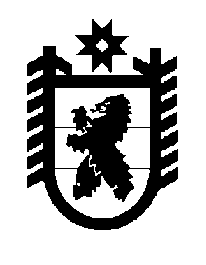 Российская Федерация Республика Карелия    ПРАВИТЕЛЬСТВО РЕСПУБЛИКИ КАРЕЛИЯРАСПОРЯЖЕНИЕот 28 июля 2016 года № 581р-Пг. Петрозаводск В соответствии со статьей 10 Закона Республики Карелия 
от 24 декабря 2015 года № 1968-ЗРК «О бюджете Республики Карелия на 
2016 год», распоряжением Правительства Российской Федерации  от 18 июля 2016 года № 1526-р, постановлением Правительства Республики Карелия 
от 23 марта 2009 года № 57-П «О порядке предоставления иных межбюджетных трансфертов местным бюджетам из бюджета Республики Карелия» утвердить распределение на 2016 год иных межбюджетных трансфертов на реализацию мероприятий региональных программ в сфере дорожного хозяйства по решениям Правительства Российской Федерации (строительство, реконструкция и ремонт  уникальных искусственных  дорожных сооружений) согласно приложению.           Глава Республики Карелия                                                                  А. П. Худилайнен Приложение к распоряжению ПравительстваРеспублики Карелия  от 28 июля 2016 года № 581р-ПРаспределениена 2016 год иных межбюджетных трансфертов на реализациюмероприятий региональных программ в сфере дорожногохозяйства по решениям Правительства Российской Федерации (строительство, реконструкция и ремонт уникальных искусственныхдорожных сооружений)                                                                                                (тыс. рублей)_____________Муниципальное образованиеСуммаПетрозаводский городской округ75 000Итого 75 000